РаботаКРОВАТЬ1. Демонтаж  штукатурки 4,5м х ?2. Вывоз строительного мусора3. зашить угол ГКЛ4. Покраска ГКЛ5. Забелить кирпич 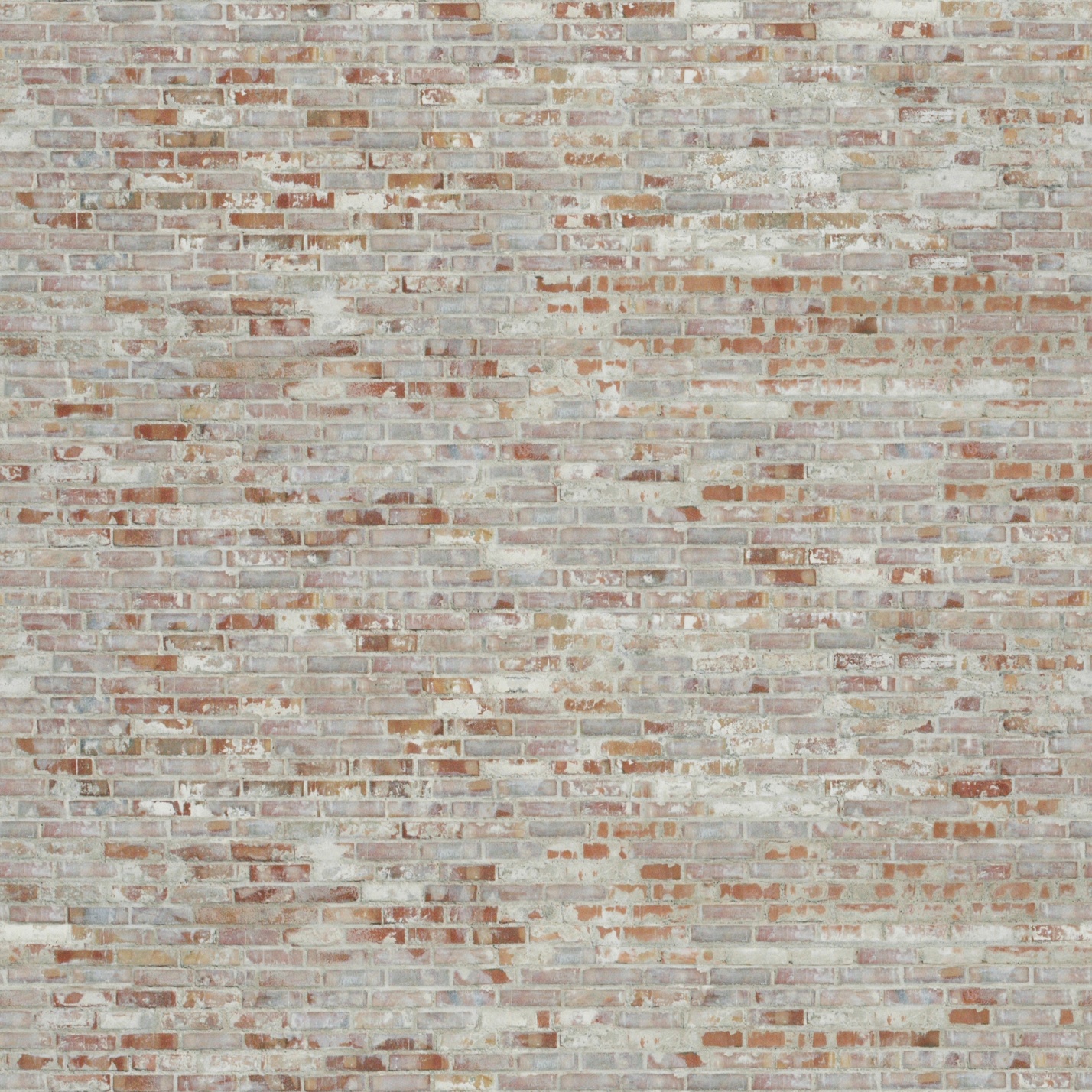 6. Плинтус, установить, покрасить7. Багет, установить, покрасить8. Перенос кондиционера9. Сбить каркас кровати на колесах с палками для балдахина10. Демонтировать и вынести старую кроватьШЕББИ ШИК11. Покрасить вагонку12. Зашкурить и покрасить сервант ДОМИКЕсть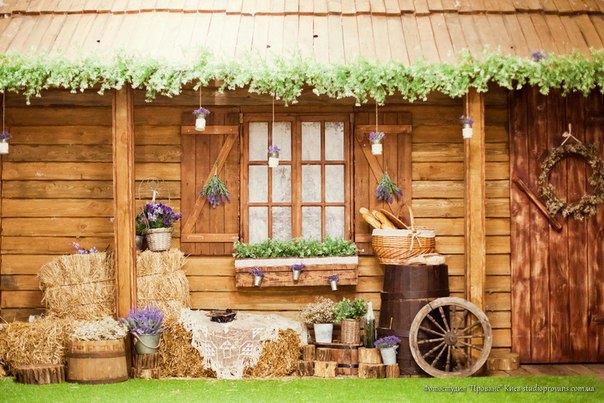 Надо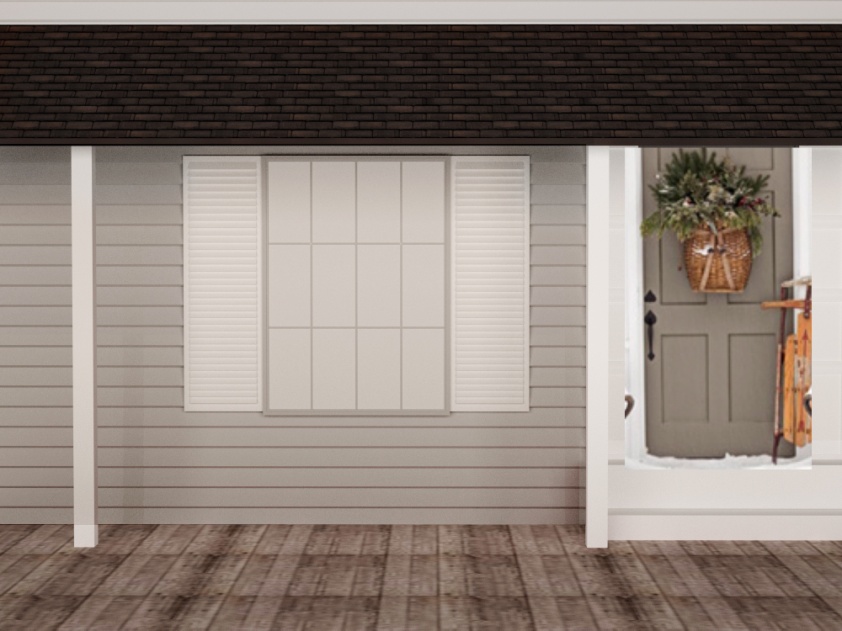 13.  Удленить пол14.  Увеличить окно (поставить стекло со штапиками)15. Заменить дверь16. Битумная черепица на крышу17. Подпить крышу доской18. Ступеньки под дверь19. Заменить ставни у окна20. Прикрепить панели, вокруг двери21. Зашкурить доски22. Прогрунтовать23. Покрасить